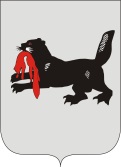 ИРКУТСКАЯ ОБЛАСТЬСЛЮДЯНСКАЯТЕРРИТОРИАЛЬНАЯ ИЗБИРАТЕЛЬНАЯ КОМИССИЯг. СлюдянкаОб изготовлении избирательных бюллетеней для голосования на досрочных муниципальных выборах главы Маритуйского муниципального образования 18 сентября 2016 года 	В соответствии с частью 8 статьи 93 Закона Иркутской области от 11.11.2011 г. № 116-ОЗ «О муниципальных выборах в Иркутской области», Слюдянская территориальная избирательная комиссия РЕШИЛА:Изготовить избирательные бюллетени для голосования на досрочных муниципальных выборах главы Маритуйского  муниципального образования в количестве 100 (сто) штук в ООО «Репроцентр А1» полиграфической организации, технически оснащенной для изготовления избирательной документации.2 . Контроль за выполнением решения возложить на председателя Слюдянской территориальной избирательной комиссии  Котовщикова Г.К.Председатель комиссии                      		           	Г.К. КотовщиковСекретарь комиссии                                                                  Н.Л. ТитоваР Е Ш Е Н И ЕР Е Ш Е Н И Е26 августа 2016 года№ 14/65 